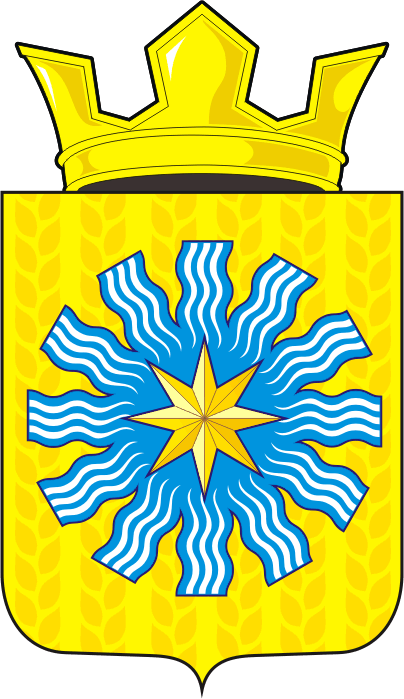 СОВЕТ ДЕПУТАТОВМУНИЦИПАЛЬНОГО ОБРАЗОВАНИЯАЛЕКСАНДРОВСКИЙ СЕЛЬСОВЕТСАРАКТАШСКОГО РАЙОНАОРЕНБУРГСКОЙ ОБЛАСТИЧЕТВЕРТЫЙ СОЗЫВР Е Ш Е Н И Едвадцать шестого заседания Совета депутатовАлександровского сельсовета четвертого созыва23.03.2023                          с. Вторая Александровка                             № 92	В соответствии с пунктом 9 статьи 28 Устава муниципального образования Александровский сельсовет Саракташского района Оренбургской области, заслушав и обсудив отчет главы муниципального образования Александровский сельсовет Саракташского района Оренбургской области Рябенко Евгения Дмитриевича о результатах своей деятельности, деятельности администрации сельсовета, в том числе решении вопросов, поставленных Советом депутатов сельсовета за 2022 годСовет депутатов Александровского сельсоветаР Е Ш И Л :           1. Отчет главы муниципального образования Александровский сельсовет Саракташского района Оренбургской области Рябенко Евгения Дмитриевича о результатах своей деятельности, деятельности администрации сельсовета, в том числе решении вопросов, поставленных Советом депутатов сельсовета за 2022 год принять к сведению(прилагается)           2. Работу главы муниципального образования Александровский сельсовет Саракташского района Оренбургской области признать удовлетворительной.           3. Решение вступает в силу после подписания, подлежит опубликованию в Информационном бюллетене «Александровский сельсовет» и размещению на официальном сайте администрации района.4. Контроль за исполнением настоящего решения оставляю за собой.Приложение к решению Совета депутатов                                                                       Александровского сельсовета                                                                         Саракташского района                                                                                         Оренбургской области                                                                                                            от 23.03.2023 № 92ОТЧЕТглавы муниципального образования Александровский сельсовет Саракташского района Оренбургской области о результатах своей деятельности и деятельности администрации сельсовета, в том числе решении вопросов, поставленных Советом депутатов сельсовета за 2022 год        В соответствии с действующим законодательством и Уставом муниципального образования Александровский сельсовет обращаюсь к вам с отчётом о результатах нашей деятельности за 2021 год.В соответствии с Федеральным законом № 131-ФЗ «Об общих принципах организации местного самоуправления в Российской Федерации» от 06.10.2003 года, на основании ст. 2,3,4 Закона Оренбургской области № 1911 «О муниципальных образованиях в составе муниципального образования Саракташский район Оренбургской области» от 9 марта 2005 года осуществляет местное самоуправление муниципальное образование – Александровский сельсовет с административным центром в селе Вторая Александровка.В соответствии с Уставом муниципального образования Александровский сельсовет  в состав сельсовета входят два населенных пункта: село Вторая Александровка и деревня Свиногорка. Границы территории установлены законом Оренбургской области. Территория входит в состав Саракташского района.         Муниципальное образование Александровский сельсовет занимает площадь 1822,4 га. Численность населения составляет на 01 января 2023 г.- 575 человек. Из них работают в хозяйстве - 8, в социальной сфере – 42, пенсионеры – 130, инвалидов 32 человек, дети школьного и дошкольного возраста– 82. В прошлом году родился 2 человек. Умерло – 11.     На территории сельсовета на 01 января 2023 г проживают 6 тружеников тыла, участников Вов нет.       Многодетных семей 7 семей, из которых 2 на территории сельсовета не проживают.       Производственную сферу представляет ООО «Агрофирма Виктория». Так же на территории работает КФХ  Сагитова Р.А, Ураева, Логтева А.А., Амертаева, Назарова, ООО «Репьевское».       Социальную сферу представляет – МОБУ Александровская ООШ,  Дом культуры с.Вторая Александровка, ФАП, детский сад, библиотека, почта России,  храм Великомученика Димитрия Солунского, 3 частных магазина, которые оказывают спонсорскую помощь организациям, расположенных на территории сельсовета.         Помощь пенсионерам оказывает социальный работник. На сегодняшний день обслуживаются социальным работником - 16 человек.                Администрация сельсовета работает в соответствии с федеральным, областным законодательством, Уставом сельсовета. Согласно федеральному закону № 131ФЗ «Об общих принципах организации местного, самоуправления в Российской Федерации» в своей деятельности администрация сельсовета использует разнообразные формы и методы работы по осуществлению полномочий, проводит целенаправленную работу по укреплению социально-экономического состояния территории.За 2022 года проведено 10 заседаний Совета депутатов четвертого созыва, принято 38 решений.За 2022 года в администрации сельсовета принято 79 постановлений главы администрации сельсовета,17 распоряжений, по личному составу 15 распоряжений.  В соответствии с Уставом муниципального образования осуществляли свою деятельность  представительный орган – Совет депутатов сельсовета четвертого созыва, постоянные депутатские комиссии и исполнительно-распорядительный орган - администрация сельсовета, созданные общественные организации и старосты сёл   Работают 3 постоянно действующие комиссии: - постоянная комиссия по бюджетной, налоговой и финансовой политике, собственности и экономическим вопросам, торговле и быту ( председатель Кабелькова Т.А.)- постоянная комиссия по мандатным вопросам, вопросам местного самоуправления, законности, правопорядка (председатель Севостьянова Н.И.)- постоянная комиссия по вопросам благоустройства, по образованию, здравоохранению, социальной политике делам молодежи культуре и спорту (председатель Косолапова Е.В.)В администрации сельсовета ведется работа с обращениями граждан, в 2022 году письменных обращений от граждан не поступало.  Выдано справок всего:                135  шт.              в т.ч.  о составе семьи -  127              о ЛПХ                - 8В 2022 году проведено 12 аппаратных совещаний, рассмотрен 35 вопроса.Среди них контрольные вопросы – об исполнении бюджета, о работе администрации по наполнению доходной части бюджета, о профилактике правонарушений в муниципальном образовании, о противопожарном состоянии, о исполнении Указа Президента РФ от 21.09.2022 «Об объявлении частичной мобилизации в Российской Федерации» и другие.Об исполнении бюджета муниципального образования Александровский сельсовет за 12 месяцев 2022 года.     Доходная часть бюджета Александровского сельсовета исполнена за 12 месяцев 2022 года в сумме 5 252 219,57, утверждалась 4 118 160,0. Процент исполнения 127,54, в том числе:- НДФЛ 92,66%- Акцизы 115,21%- Налог на совокупный доход (единый сельхозналог) 162,26%- Налог на имущество 172,04%- Безвозмездные поступления (дотации, субвенции)100% Расходная часть бюджета исполнена в сумме 5 431 491,71, утверждалась 5 657,717,78, что составило 96%, в том числе:- Общегосударственные вопросы 100%- Обеспечение осуществления первичного воинского учета на территориях, где отсутствуют военные комиссариаты 100%- Национальная безопасность и правоохранительная деятельность 53,22%- Дорожное хозяйство (дор.фонд) 97,83%- Благоустройство 97,53%- Культура 93,88% (в т.ч. по переданным полномочиям (межбюджетные трансферты) 100%)      В 2022 году нами были проведены мероприятия по оказанию содействия в работе военного комиссариата Саракташского и Беляевского районов Оренбургской области. Приняты меры социальной поддержки и социальной помощи мобилизованным гражданам и членам их семей. На территории МО Александровский сельсовет действует Территориальный орган самоуправления «Свиногорка».Администрация Александровского сельсовета, как юридическое лицо, зарегистрирована в федеральной государственной информационной системе ЕСИА (Единая система идентификации и аутентификации) на сайте Государственных услуг в сети Интернет. Администрация сельсовета работает с порталом ГИС ЖКХ, проводятся подготовительные работы по электронному бюджету. Проведена инвентаризация адресного хозяйства по программе ФИАС. Постоянное внимание уделяется вопросам благоустройства и санитарной очистки сёл: проводятся субботники, организована косьба сорной растительности, проводится регулярное грейдирование улиц сёл. В 2022 году  было проведено 6 субботников по уборке территории МО Александровский сельсовет.Обеспечивая конституционное право граждан на образование, на территории сельсовета функционируют 1 общеобразовательные школы: 1. МОБУ «Александровская основная общеобразовательная школа» - 36 учащихся, 9 учителей. 2. МДОБУ «Александровский детский сад - на сегодняшний день детский сад посещают 6 детей (действует 1 группа). В детском саду работает коллектив из  4 человек.На территории МО Александровский сельсовет находится фельшерско акушерский пункт. В 2022 году медицинскую помощь населению оказывает выездной фельдшер 2 раза в неделю, а так же приезжает мобильный ФАП. Медикаменты имеется в наличии для приобретения гражданами. 1 раз в месяц приезжает педиатр и участковый терапевт. Большое внимание оказывается многодетным семьям и одинокопроживающим людям. В рамках акции «Сохрани жизнь себе и своему ребенку» администрацией было приобретено и установлено 18 дымовых извещателей. В 2022 году была произведена замена батареек.По пожарной безопасности вопросы решает администрация сельсовета. На балансе администрации сельсовета  содержится автомобиль ЗИЛ-131.В связи с отсутствием теплого бокса в настоящий момент пожарная машина не готова к выезду. В с.Вторая Александровка и д. Свиногорка установлены механические рынды. Администрация сельсовета организует информирование граждан о мерах пожарной безопасности в пожароопасные периоды, распространяет среди населения памятки  о мерах пожарной безопасности, о порядке действия  при совершении в отношении их правонарушений. На сегодняшний день благодаря подворному обходу все лица, проживающие на территории МО Александровский сельсовет информированы о мерах пожарной безопасности на 100%.Обеспечение безопасности граждан на территории нашего муниципального образования - это основная цель совместной работы, которую проводят администрация и участковый уполномоченный.При администрации создана добровольная народная дружина. Организовано дежурство членов добровольной народной дружины и общественности. График дежурства находится на информационном стенде. Совместно с участковым уполномоченным и общественными организациями посещались семья, проводились беседы с лицами, злоупотребляющими спиртными напитками. С целью предотвращения правонарушений подростками с ними проводились беседы о поведении в доме Культуры и других общественных местах.         Подводя итог – хочу сказать: 2022 год благодаря совместной и слаженной работе, поставленные задачи были выполнены.Планируется на 2023 год- Организация и проведение празднования юбилея 205- летия села Вторая Александровка- Ремонт дорог по улицам- Продолжить работу энергоснабжению на уличное освещение- Провести мероприятия по оборудованию объектов  размещения отходов- Продолжить работу с населением по предотвращению гибели и травматизма во время пожаров и на воде.- Продолжить благоустройство территории МО Александровский сельсоветИ иные вопросыНадеюсь на слаженную работу депутатов МО Александровский сельсовет, общественные организации, трудовые коллективы, жителей села! Благодарю Вас за поддержку и понимание! Надеюсь, что совместными усилиями мы достигнем поставленных целей и задач. Об  отчёте главы муниципального образования Александровский сельсовет Саракташского района Оренбургской области о результатах своей деятельности и деятельности администрации сельсовета, в том числе решении вопросов, поставленных Советом депутатов сельсовета за 2022 годПредседатель Совета депутатов Александровского сельсовета                                   ГлаваАлександровского сельсовета                        Т.В.Ефремова                           Е.Д. РябенкоРазослано:администрации сельсовета, постоянным комиссиям, депутатам Совета депутатов сельсовета, руководителям учреждений, предприятий, прокуратуре района, места для обнародования НПА, официальный сайт администрации сельсовета, в дело